Präventionsarbeit					Elterninformation: LeseInsel MoormerlandGemeinde Moormerland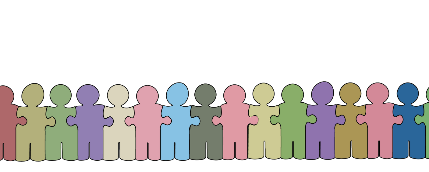 Liebe Eltern, dieses Informationsblatt ist eine kurze Vorstellung der Leseförderung „LeseInsel“. Dieses neue Angebot wird von der Gemeinde Moormerland getragen und finanziert. Die Förderung ist für Grundschulkinder kostenfrei und findet dreimal wöchentlich an den Grundschulen der Gemeinde Moormerland statt.ZielgruppeIn der LeseInsel werden Kinder gefördert, die nicht ausreichend flüssig lesen können, bis hin zu Kindern, denen es im regulären Unterricht nicht gelingt, lesen zu lernen. Nach Untersuchungen sind hiervon 2 – 3 Kinder einer Grundschulklasse betroffen. Darüber hinaus wird die Methode zur Alphabetisierung von Jugendlichen und Erwachsenen eingesetzt.Fingerzeichen – MethodeDie Fingerzeichen – Methode ordnet jedem Laut eine Lautgebärde, ein Fingerzeichen zu. Zu jedem Buchstaben oder zu jeder Buchstabengruppe eines zu lesenden Wortes werden die Fingerzeichen gezeigt und gleichzeitig die dazugehörigen Laute genannt. Auf diese Weise können besondere Hürden, die beim Leselernprozess auftreten, selbst von lernschwachen Kindern gemeistert werden.Jedes Kind bearbeitet das speziell zu den Fingerzeichen entwickelte Leseprogramm. Das Programm kennzeichnet sich durch einen systematischen Aufbau aus, in dem der Lernverlauf in kleine Schritte eingeteilt ist. Jeder Lernfortschritt wird dem Kind durch eine direkte Erfolgsrückmeldung verdeutlicht.UnterrichtIn einer LeseInsel Gruppe können von einer Unterrichtskraft bis zu 4 Kindern gefördert werden, aber auch die Förderung von nur einem Kind lohnt die Mühe. Da jedes Kind in seinem eigenen Tempo arbeitet, besteht für Neuanfänger jederzeit die Möglichkeit, in die Förderung einzusteigen. Der Unterrichtsablauf ist so organisiert, dass Kinder auf verschiedenen Lernniveaus problemlos parallel gefördert werden können.Ein nicht lesendes Kind benötigt bei regelmäßiger Teilnahme sechs bis acht Monate, bis es das Leseprogramm abgeschlossen hat und lesen kann.Unser Teambesteht aus geschultem Personal. An jeder Grundschule sind zwei LeseInsel Lehrkräfte tätig.Ansprechpartnerin für weitere Informationen ist die Koordinatorin der Lese Insel Gruppen in Moormerland: Irmtraud Weiß, Präventionskraft der Gemeinde Moormerland, Tel: 0152 39 52 19 70